АДМИНИСТРАЦИЯ ВОРОБЬЕВСКОГО 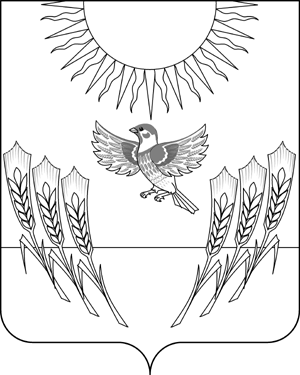 МУНИЦИПАЛЬНОГО РАЙОНА ВОРОНЕЖСКОЙ ОБЛАСТИП О С Т А Н О В Л Е Н И Еот 15 января 2015 г.   №	 12	    	            с. ВоробьевкаОб утверждении порядка устройства ребенка в другую муниципальную общеобразовательную организацию в случае отсутствия мест в  муниципальной общеобразовательной организации, закрепленной за соответствующей территориейВ соответствии со статьей 67 Федерального закона от 29.12.2012 №273-ФЗ "Об образовании в Российской Федерации", администрация Воробьевского муниципального района п о с т а н о в л я е т:1. Утвердить прилагаемый Порядок устройства ребенка в другую муниципальную общеобразовательную организацию в случае отсутствия мест в муниципальной общеобразовательной организации, закрепленной за соответствующей территорией. 2. Контроль за исполнением настоящего постановления возложить на заместителя главы администрации Воробьевского муниципального района С.А.Письяуков.Глава администрациимуниципального района					А..В.ПищугинУТВЕРЖДЕН:постановлением администрации Воробьевского муниципального района от 15.01.2015 г. № 12Порядок устройства ребенка в другую муниципальную общеобразовательную организацию в случае отсутствия мест в муниципальной общеобразовательной организации, закрепленной за соответствующей территорией1. Настоящий Порядок устройства ребенка в другую общеобразовательную организацию в случае отсутствия свободных мест в закрепленной муниципальной общеобразовательной организации разработан в соответствии со статьей 67 Федерального закона Российской Федерации от 29.12.2012 года № 273-ФЗ «Об образовании в Российской Федерации», Приказом Министерства образования и науки РФ от 22 января 2014 г. № 32 «Об утверждении Порядка приема граждан на обучение по образовательным программам начального общего, основного общего и среднего общего образования», в целях обеспечения приема в общеобразовательные организации всех граждан, имеющих право на получение начального общего, основного общего и среднего общего образования,  на территории муниципального образования2. В приеме в государственную или муниципальную образовательную организацию может быть отказано только по причине отсутствия в ней свободных мест, за исключением случаев, предусмотренных частями 5 и 6 статьи 67 и статьей 88 Федерального закона от 29 декабря 2012 г. N 273-ФЗ «Об образовании в Российской Федерации».3. Для решения вопроса об устройстве ребенка в другую муниципальную общеобразовательную организацию родители (законные представители) ребенка в случае отказа в предоставлении места в муниципальной общеобразовательной организации, закрепленной за соответствующей территорией, обращаются в устной или письменной форме в отдел по образованию администрации Воробьевского муниципального района.4. Отдел по образованию администрации Воробьевского муниципального района:4.1.  Рассматривает обращения родителей (законных представителей) об устройстве ребенка на обучение в другую муниципальную общеобразовательную организацию в случае отсутствия мест в муниципальной общеобразовательной организации в течение 3-х рабочих дней;4.2. Выдает  направление на обучение ребенка в другую муниципальную общеобразовательную организацию в случае отсутствия мест в муниципальной общеобразовательной организации в соответствии с фактическим комплектованием классов и обучающихся в муниципальных общеобразовательных организациях, по форме согласно приложению к порядку;4.3. Ведет учет обращений и направлений на обучение ребенка в другую муниципальную общеобразовательную организацию в случае отсутствия мест в муниципальной общеобразовательной организации.5. Муниципальные общеобразовательные организации:5.1. В случае отсутствия мест в течение 3-х рабочих дней с момента обращения представляют родителям (законным представителям) мотивированный отказ в письменной форме о невозможности предоставления места в данной муниципальной общеобразовательной организации;5.2. По направлению отдела по образованию администрации Воробьевского муниципального района зачисляют несовершеннолетнего обучающегося в соответствующий класс муниципальной общеобразовательной организации.Приложение к порядку устройства ребенка в другую муниципальную общеобразовательную организацию в случае отсутствия мест в муниципальной  общеобразовательной организацииФорма направления на обучение ребенка в другую муниципальную общеобразовательную организацию в случае отсутствия мест в муниципальной общеобразовательной организацииНАПРАВЛЕНИЕ № _______________________________________________________________________(фамилия,  имя, отчество ребенка, дата рождения, адрес проживания)направляется на обучение в ____ класс в _________________________________________________________________(наименование муниципальной общеобразовательной организации)                                                    			"__"__________ 20__ годаСрок действия направления - 3 рабочих дня со дня выдачи.Руководитель отдела по образованию администрации Воробьевского муниципального района			___________________________	    _________________________(фамилия, имя, отчество)                                    (подпись)                                 М.П.